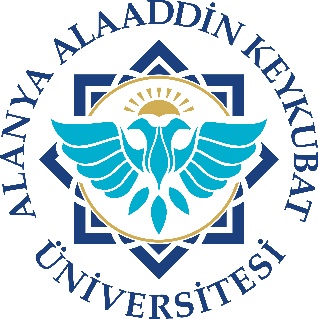 T.C.ALANYA ALAADDİN KEYKUBAT ÜNİVERSİTESİ SPOR BİLİMLERİ FAKÜLTESİDERS MUAFİYET TALEP DİLEKÇESİAşağıda belirtmiş olduğum ders/derslerden muaf edilmek istiyorum. Gereğini arz ederim.Adı Soyadı	:…………………………………………………T.C No / Öğr. No	:……………………………./………………….ALKÜ-Lisans Programı	:…………………………………………………Geldiği Üniversitenin Adı	:………………………………………………….(Fakültesi/Yüksekokulu-Programı) :…………………………/………………………GSM No	:…………………………………………………E-posta	:…………………………………………………Tarih	:.…/……/20….İmzaGeldiği Kurumda Alınan DerslerGeldiği Kurumda Alınan DerslerGeldiği Kurumda Alınan DerslerGeldiği Kurumda Alınan DerslerGeldiği Kurumda Alınan DerslerFakültemizde Muaf Sayılacak DerslerFakültemizde Muaf Sayılacak DerslerFakültemizde Muaf Sayılacak DerslerFakültemizde Muaf Sayılacak DerslerFakültemizde Muaf Sayılacak DerslerFakültemizde Muaf Sayılacak DerslerFakültemizde Muaf Sayılacak DerslerDersin AdıKoduKredisiAKTSHarfNotuDersin AdıKoduKredisiAKTSHarfNotuM*Md**Not: Formdaki her alan eksiksiz ve tam olarak doldurulacaktır.Not: Formdaki her alan eksiksiz ve tam olarak doldurulacaktır.Not: Formdaki her alan eksiksiz ve tam olarak doldurulacaktır.Not: Formdaki her alan eksiksiz ve tam olarak doldurulacaktır.Not: Formdaki her alan eksiksiz ve tam olarak doldurulacaktır.Not: Formdaki her alan eksiksiz ve tam olarak doldurulacaktır.Not: Formdaki her alan eksiksiz ve tam olarak doldurulacaktır.Not: Formdaki her alan eksiksiz ve tam olarak doldurulacaktır.Not: Formdaki her alan eksiksiz ve tam olarak doldurulacaktır.Not: Formdaki her alan eksiksiz ve tam olarak doldurulacaktır.Not: Formdaki her alan eksiksiz ve tam olarak doldurulacaktır.Not: Formdaki her alan eksiksiz ve tam olarak doldurulacaktır.Not: Formdaki her alan eksiksiz ve tam olarak doldurulacaktır.*M: MUAF	**Md: MUAF DEĞİL*M: MUAF	**Md: MUAF DEĞİL*M: MUAF	**Md: MUAF DEĞİL*M: MUAF	**Md: MUAF DEĞİL*M: MUAF	**Md: MUAF DEĞİL*M: MUAF	**Md: MUAF DEĞİL*M: MUAF	**Md: MUAF DEĞİL*M: MUAF	**Md: MUAF DEĞİL*M: MUAF	**Md: MUAF DEĞİL*M: MUAF	**Md: MUAF DEĞİL*M: MUAF	**Md: MUAF DEĞİL*M: MUAF	**Md: MUAF DEĞİL*M: MUAF	**Md: MUAF DEĞİLKOMİSYONKOMİSYONKOMİSYONKOMİSYONKOMİSYONKOMİSYONKOMİSYONKOMİSYONKOMİSYONKOMİSYONKOMİSYONKOMİSYONKOMİSYON ONAY VERENİN UNVANI, ADI-SOYADI: İMZA :TARİH :……../………/20 ONAY VERENİN UNVANI, ADI-SOYADI: İMZA :TARİH :……../………/20 ONAY VERENİN UNVANI, ADI-SOYADI: İMZA :TARİH :……../………/20 ONAY VERENİN UNVANI, ADI-SOYADI: İMZA :TARİH :……../………/20 ONAY VERENİN UNVANI, ADI-SOYADI: İMZA :TARİH :……../………/20 ONAY VERENİN UNVANI, ADI-SOYADI: İMZA :TARİH :……../………/20 ONAY VERENİN UNVANI, ADI-SOYADI: İMZA :TARİH :……../………/20 ONAY VERENİN UNVANI, ADI-SOYADI: İMZA :TARİH :……../………/20 ONAY VERENİN UNVANI, ADI-SOYADI: İMZA :TARİH :……../………/20 ONAY VERENİN UNVANI, ADI-SOYADI: İMZA :TARİH :……../………/20 ONAY VERENİN UNVANI, ADI-SOYADI: İMZA :TARİH :……../………/20 ONAY VERENİN UNVANI, ADI-SOYADI: İMZA :TARİH :……../………/20 ONAY VERENİN UNVANI, ADI-SOYADI: İMZA :TARİH :……../………/20